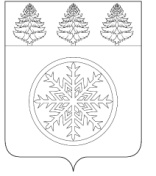 РОССИЙСКАЯ ФЕДЕРАЦИЯИРКУТСКАЯ ОБЛАСТЬД у м аЗиминского городского муниципального образованияРЕШЕНИЕот 25.10.2018					     Зима					№ 385Об утверждении  Порядка  предоставления  льгот  по земельному  налогу инвестораминвестиционных  проектов, включенных вреестр инвестиционных проектов города Зимы	В целях совершенствования инвестиционной политики администрации Зиминского городского муниципального образования (далее – ЗГМО), руководствуясь статьей 16 Федерального закона от 06.10.2003 г. №131-ФЗ "Об общих принципах организации местного самоуправления в Российской Федерации", статьей 387 главы 31 Налогового кодекса Российской Федерации, статьей 19 Федерального закона от 25.02.1999 г. №39-ФЗ "Об инвестиционной деятельности в Российской Федерации, осуществляемой в форме капитальных вложений", решением Думы ЗГМО от 23.11.2017г. N306 "Об основных положениях предоставления муниципальной поддержки инвестиционной деятельности в Зиминском городском муниципальном образовании", статьей 36 Устава ЗГМО, Дума Зиминского городского муниципального образованияР Е Ш И Л А:	1. Утвердить Порядок предоставления льгот по земельному налогу инвесторам инвестиционных проектов, включенных в реестр инвестиционных проектов города Зимы (прилагается).	2. Опубликовать настоящее постановление в общественно-политическом  еженедельнике  г.Зимы и Зиминского района «Новая  Приокская правда».3. Контроль исполнения настоящего решения возложить на председателя  депутатской комиссии по бюджету, ценообразованию, финансово-экономическим вопросам и налоговому законодательству В.В. Монида и первого заместителя мэра Зиминского городского муниципального образования А.В. Гудова.   Приложение к решению Думы  Зиминского городскогомуниципального образованияот  25.10.2018 г. N 385Порядок
предоставления льгот по земельному налогу
инвесторам инвестиционных проектов, включенных
в реестр инвестиционных проектов города Зимы1. Общие положения1.1. Настоящий Порядок определяет механизм и условия предоставления муниципальной поддержки в форме льготы по земельному налогу (далее - Льгота) инвесторам, инвестиционные проекты которых включены в реестр инвестиционных проектов города Зимы, в отношении земельных участков, используемых ими для реализации инвестиционного проекта.1.2. В целях настоящего Порядка применяются следующие понятия и термины:1.2.1. Налоговая льгота - это предоставляемое отдельным категориям налогоплательщиков и плательщиков сборов предусмотренное законодательством о налогах и сборах преимущество по сравнению с другими налогоплательщиками или плательщиками сборов, включая возможность не уплачивать налог или сбор либо уплачивать их в меньшем размере;1.2.2. Инвестиционный проект - обоснование экономической целесообразности, объема и сроков осуществления капитальных вложений, в том числе необходимая проектная документация, разработанная в соответствии с законодательством Российской Федерации, а также описание практических действий по осуществлению инвестиций (бизнес-план);1.2.3. Инвестор  - субъект инвестиционной деятельности, осуществляющий вложение собственных, заемных или привлеченных средств в форме инвестиций в инвестиционные проекты, реализуемые на территории города Зимы в соответствии с законодательством Российской Федерации, законодательством Иркутской области, муниципальными правовыми актами Зиминского городского муниципального образования.1.3. Настоящий Порядок распространяется на инвесторов инвестиционных проектов, включенных в реестр инвестиционных проектов города Зимы (далее - Инвестор).1.4. Срок предоставления Льготы составляет один год.1.5. Льгота предоставляется Инвестору один раз в течение срока реализации инвестиционного проекта, включенного в реестр инвестиционных проектов города  Зимы.2. Условия и порядок предоставления льгот по земельному налогу инвесторам,
включенным в реестр инвестиционных проектов города Зимы2.1. Инвестор может претендовать на получение муниципальной поддержки в форме Льготы в случае использования земельного участка, находящегося в собственности, либо в постоянном (бессрочном) пользовании, в целях реализации инвестиционного проекта.2.2. Для получения муниципальной поддержки в форме Льготы Инвестор представляет в управление экономической и инвестиционной политики администрации ЗГМО (далее – УЭиИП) следующие документы:2.2.1. Заявление в свободной письменной форме на имя мэра ЗГМО о предоставлении муниципальной поддержки в форме Льготы, подписанное Инвестором;2.2.2. Копии правоустанавливающих документов на земельный участок:- свидетельство о государственной регистрации права постоянного (бессрочного) пользования;- свидетельство о государственной регистрации права собственности.2.2.3. Документы, свидетельствующие об использовании земельного участка в целях реализации инвестиционного проекта:- копии документов о праве на производственные помещения и другие основные фонды, находящиеся на земельном участке;- копия проектной документации по объекту капитального строительства (в случае необходимости ее разработки в соответствии с Градостроительным кодексом Российской Федерации);- в случае необходимости проведения государственной экспертизы проектной документации в соответствии с Градостроительным кодексом Российской Федерации, копия положительного заключения государственной экспертизы проектной документации (кроме случаев, предусмотренных ст.49 Градостроительного кодекса Российской Федерации, когда такая экспертиза не требуется).2.2.4. Справку, выданную налоговым органом, об отсутствии задолженности по уплате налогов во все уровни бюджета, по состоянию не ранее 30 дней до дня подачи заявления о предоставлении муниципальной поддержки в форме Льготы.2.3. Копии документов, представляемых инвестором, заверяются подписью и печатью руководителя (при наличии печати) (для юридических лиц) либо подписью и (или) печатью (при наличии печати) (для индивидуальных предпринимателей).2.4. Инвестору отказывается в предоставлении муниципальной поддержки в форме предоставления Льготы в следующих случаях:2.4.1. Не предоставления документов, указанных в п.2.2 настоящего Порядка;2.4.2. Нарушения условий, определенных пунктами 1.5., 2.1. настоящего Порядка.2.5. При предоставлении документов, указанных в п.2.2 настоящего Порядка, до 1 мая текущего года, Льгота предоставляется Инвестору в следующем финансовом году.2.6. При предоставлении документов, указанных в п.2.2 настоящего Порядка, после 1 мая текущего года, Льгота предоставляется Инвестору в следующем за очередным финансовым годом.2.7. УЭиИП  регистрирует заявление и документы, указанные в п.2.2 настоящего Порядка, в день их поступления в специальном журнале регистрации и выдает Инвестору расписку с указанием перечня принятых документов, даты их принятия, а также фамилии, имени, отчества и должности лица, осуществившего их прием.2.8. УЭиИП в течение пяти рабочих дней с момента регистрации заявления о предоставлении муниципальной поддержки в форме Льготы и документов, указанных в п.2.2 настоящего Порядка, проверяет соответствие Инвестора требованиям, установленным настоящим Порядком и подготавливает информацию для Общественного совета Зиминского городского муниципального образования   (далее – Общественный совет) о соответствии либо несоответствии Инвестора указанным требованиям и передает указанную информацию и документы для рассмотрения на заседании Общественного совета.2.9. Решение о предоставлении Инвестору Льготы принимается Общественным советом в порядке, предусмотренном решением Думы ЗГМО от 23.11.2017г. N 306 "Об основных положениях предоставления муниципальной поддержки инвестиционной деятельности в Зиминском городском муниципальном образовании".2.10. В решении Общественного совета отражается:- начало и окончание периода предоставления Льготы;- информация о земельном участке, в отношении которого применяется Льгота, включая данные о его фактическом использовании в процессе реализации инвестиционного проекта.2.11. В течение трех рабочих дней после принятия Общественным советом решения о предоставлении муниципальной поддержки в форме Льготы, УЭиИП направляет Инвестору указанное решение заказным письмом с уведомлением, либо вручает лично под роспись.2.12. УЭиИП в течение 10 рабочих дней после принятия Общественным советом решения о предоставлении муниципальной поддержки в форме Льготы готовит муниципальный правовой акт ЗГМО о предоставлении муниципальной поддержки в форме Льготы.2.13. Муниципальный правовой акт ЗГМО о предоставлении Инвестору муниципальной поддержки в форме Льготы, принятый в соответствии с решением Думы ЗГМО от 23.11.2017г. N 306 "Об основных положениях предоставления муниципальной поддержки инвестиционной деятельности в Зиминском городском муниципальном образовании", является документом, подтверждающим право Инвестора на применение Льготы.2.14. УЭиИП  в течение 5 рабочих дней после утверждения муниципального правового акта ЗГМО о предоставлении Инвестору муниципальной поддержки в форме Льготы направляет в Межрайонную  ИФНС России №14 по Иркутской области указанный муниципальный правовой акт заказным письмом с уведомлением.2.15. Действие Льготы прекращается в следующих случаях:2.15.1.По истечении срока, указанного в п.1.4 настоящего Порядка;2.15.2. При исключении инвестиционного проекта, реализуемого Инвестором, из реестра инвестиционных проектов города Зимы.2.16. УЭиИП:2.16.1. В течение 10 рабочих дней с момента принятия Общественным советом решения об исключении инвестиционного проекта из реестра инвестиционных проектов города Зимы подготавливает проект муниципального правового акта об отмене муниципального правового акта, указанного в п.2.13. настоящего Порядка;2.16.2. В течение 5 рабочих дней с момента издания муниципального правового акта ЗГМО, указанного в пп.2.16.1 настоящего Порядка, направляет его в Межрайонную  ИФНС России №14 по Иркутской области заказным письмом с уведомлением.3. Заключительные положения3.1. УЭиИП осуществляет ежеквартальный контроль за выполнением условий предоставления Льготы, посредством проверок.3.2. В течение срока предоставления Льготы Инвестор не позднее 15 числа месяца следующего за кварталом, представляет в УЭиИП информацию об использовании земельного участка в целях реализации инвестиционного проекта.Первый заместитель мэра  городского округа									       А.В. ГудовПредседатель Думы Зиминского городского муниципального  образованияМэр Зиминского городского  муниципального образования___________________Г.А. Полынцева_________________ А.Н. Коновалов